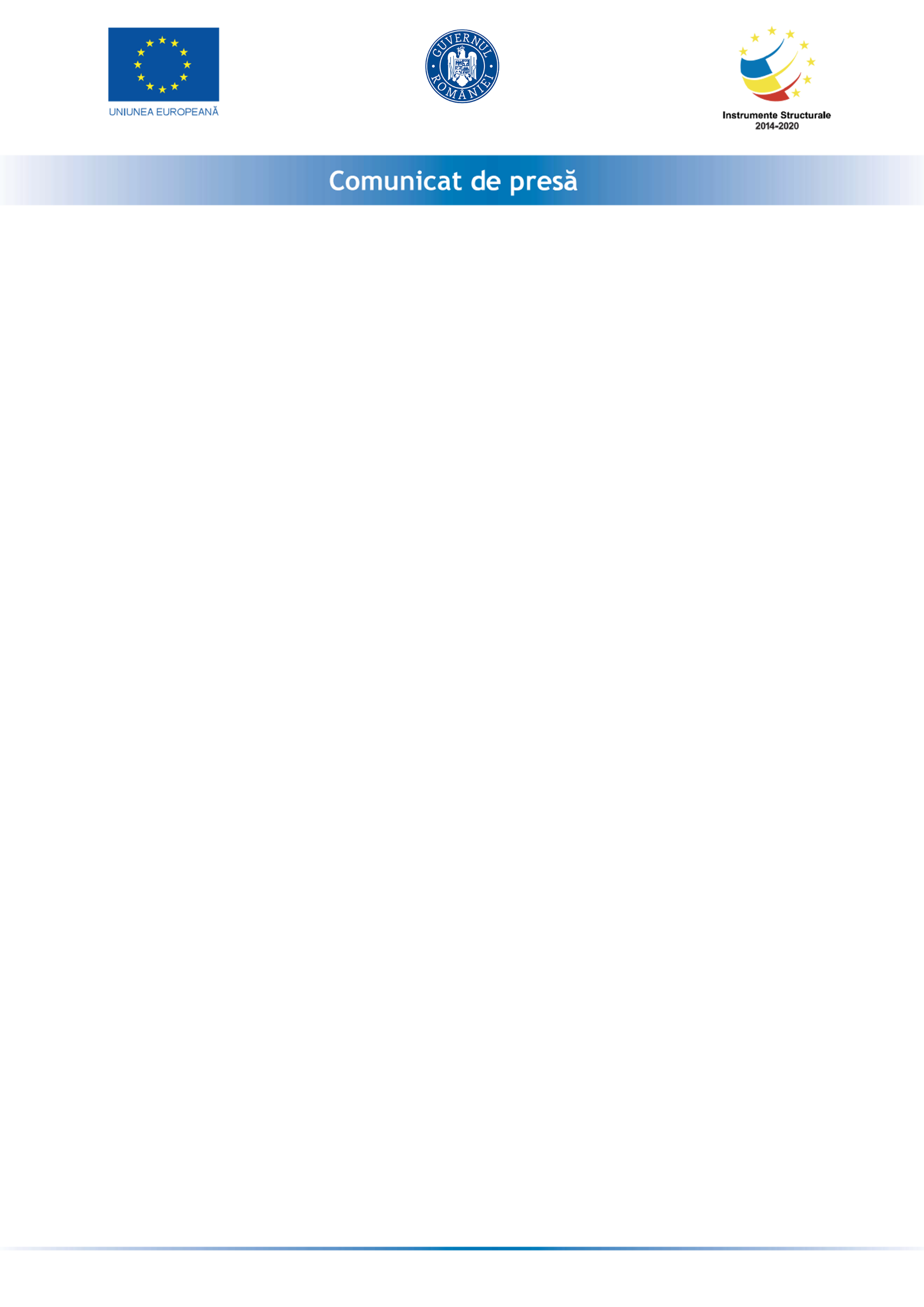 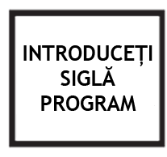 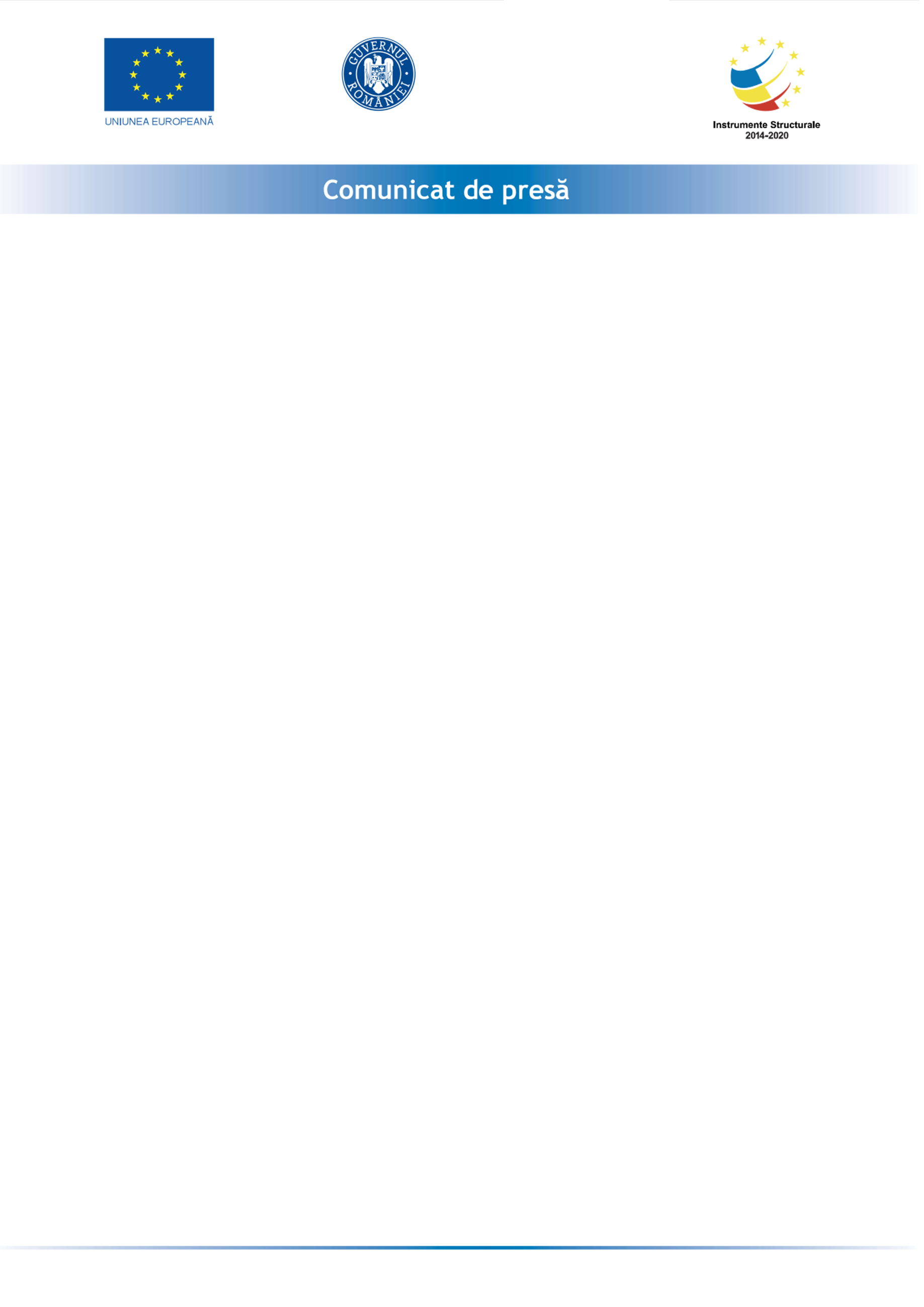 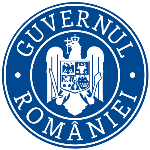 21.04.2021Anunț privind începerea implementării proiectului „Granturi pentru capital de lucru acordate IMM-urilor” pentru firma ABSOLUT MEDIA AGENCY SRL ABSOLUT MEDIA AGENCY SRL anunta lansarea proiectului cu titlul ” Grant Capital de lucru” proiect  nr RUE 7355  înscris în cadrul Măsurii ”Granturi pentru capital de lucru”, instituită prin OUG nr 130/2020.Proiectul se derulează pe o perioada de maxim 12 luni, începând cu data semnării contractului de finanțare cu Ministerul Economiei, Energiei si Mediului de Afaceri/ AIMMAIPE , respectiv 15.04.2021.  Obiectivul proiectului îl reprezintă sprijinirea financiara a activitatii societatii ABSOLUT MEDIA AGENCY SRL, in contextul crizei provocate de COVID-19.Proiectul are printre principalele rezultate, următoarele: -menținerea activității pe o perioada de minim 6 luni,-menținerea numărului locurilor de munca față de data depunerii cererii, pe o perioadă de minimum 6 luni, la data acordării granturilorValoarea proiectului este de 431.657,62 lei (valoarea totala) din care: 375.354,45 lei grant si 56.303,17 lei cofinanțare.Proiect cofinanțat din Fondul European de Dezvoltare Regionala prin Programul Operațional Competitivitate 2014-2020.Persoană de contact: ABSOLUT MEDIA AGENCY SRLNume, prenume: SMOCHINĂ MARIUSWebsite: www.absolutmedia.roEmail: office@absolutmedia.roTelefon: 0747308072 Fax: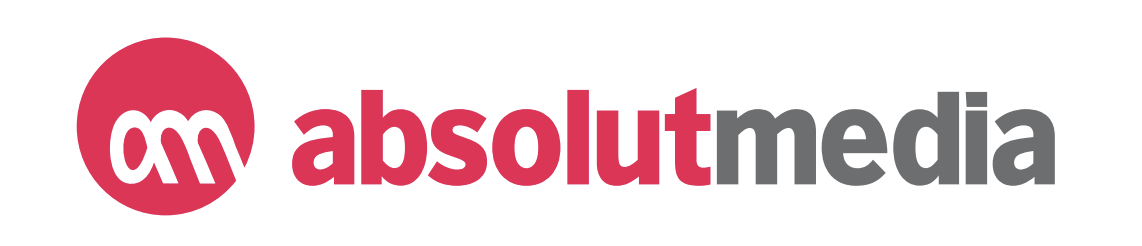 